Информация о результатах участия обучающихся в мероприятиях всероссийского, международного, областного, районного уровня в 2023 годуМесяц Название мероприятияУровень проведения,место проведенияФи обучающегося, класс, результат участияянварьВсероссийский детский творческий конкурс «Мой яркий мир»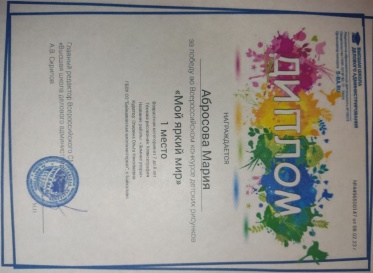 Всероссийский, Высшая Школа Делового Администрирования г.ЕкатеринбургАбросова Мария 1 м.Макушина Дарья 1 мКарсканов Денис 2 мКнязева Полина 2мВздорнова Диана 2мСидороваВиктория 2мянварьВсероссийский детский творческий конкурс «Из конструктора я соберу»Всероссийский, Высшая Школа Делового Администрирования г.ЕкатеринбургБыков Михаил  2мБелов Александр 2мМельчаков Егор 1мВладимиров Егор 3 мКучерявый Илья 2мфевральВсероссийский детский творческий конкурс «Забавный пингвин»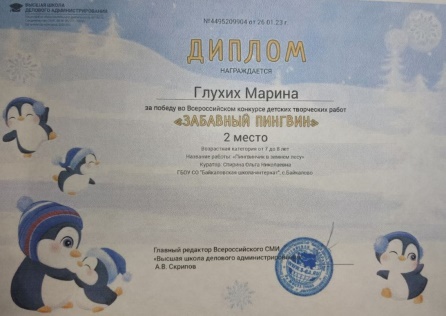 Всероссийский, Высшая Школа Делового Администрирования г.ЕкатеринбургГлухих Марина 1мКокшарова Виктория 1мБыков Анатолий 1 мАбросова Мария 1 мБоталов Никита 2мЖданов Степан 2 мИльиных Сергей 1 мКучерявый Илья 3 мСидороваВиктория 3мфевральВсероссийский детский творческий конкурс «У лукоморья»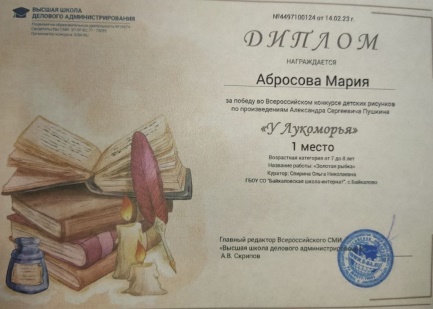 Всероссийский, Высшая Школа Делового Администрирования г.ЕкатеринбургГлухих Марина 2мКокшарова Виктория 1мМакушина Дарья 2мАбросова Мария 1 мХворов Стас 2мКаракулов Дани 2мБыкова Елена 2мФедосов Максим 2мМальцеваВиктория 2мфевральРегиональный литературно-творческий конкурс «Мир добрых книг», посвящённый 85-летию со дня рождения Э.Н.Успенского 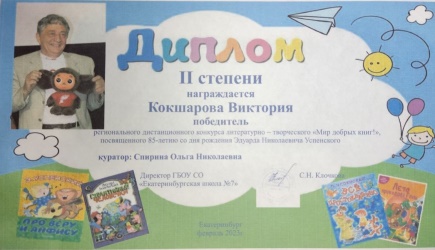 Всероссийский, ГБОУ СО «Екатеринбурская школа №7»Г.ЕкатеринбургКокшарова Виктория 2мВсероссийский детский творческий конкурс                          «Защитники Отечества»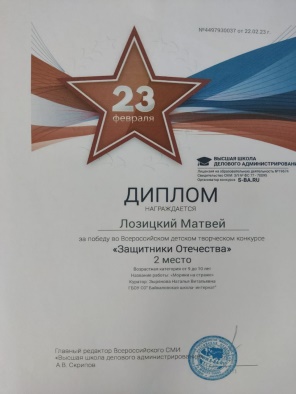 Всероссийский, Высшая Школа Делового Администрирования г.ЕкатеринбургЛозицкий Матвей2мМежрегиональный конкурс                                               «Занимательные науки»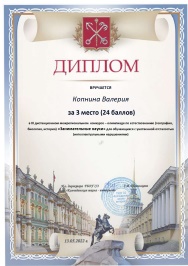 Всероссийский, г.КолчеданКузеванов Данил 2мМолодых Руслан 2мКопнина Валерия 2мЛаптева Анастасия 2ммартВсероссийский детский творческий конкурс                       «Чудесный день весны»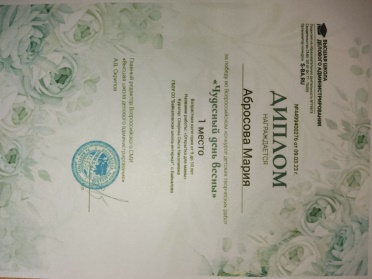 Всероссийский, Высшая Школа Делового Администрирования г.ЕкатеринбургКопнина Валерия 1мЛаптева Анастасия 1мДягилева Елена 2мапрельВсеросийский конкурс «Бескрайний космос»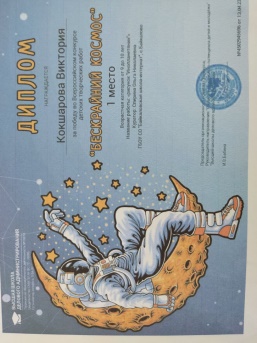 Всероссийский, Высшая Школа Делового Администрирования г.ЕкатеринбургКокшарова В 1Быков  А 1 мКрутикова Ю 1 мИванов Д 3 мЧернакова Д 1 мВсероссийский конкурс творческих работ «Цветочная фантазия»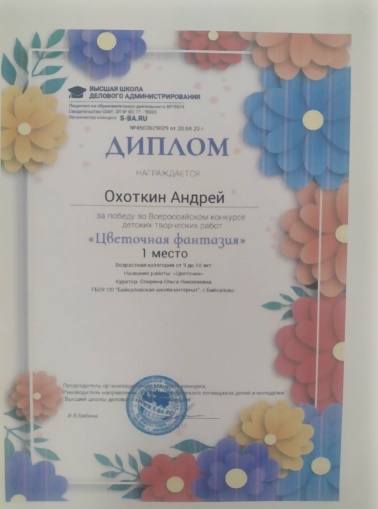 Всероссийский, Высшая Школа Делового Администрирования г.ЕкатеринбургГлухих М 1 мОхоткин А 1 моктябрьВсероссийский дистанционный логопедический конкурс «Осенний марафон ребусов» 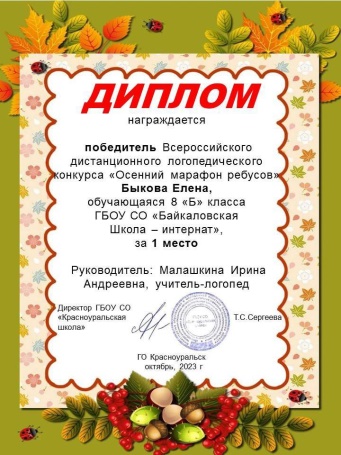 ГБОУ СО «Красноуральская школа»Г.Красноуральск8 человекДипломыноябрьМежрегиональный конкурс творческих работ «Шкатулочка для мамы»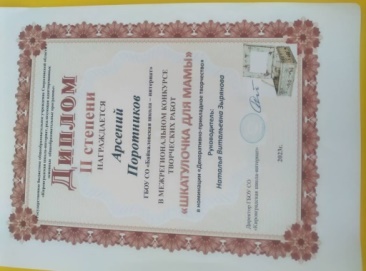 ГБОУ СО «Кировградская школа-интернат»Г.Кировград3 класс сертификат-4Всероссийский конкурс рисунков «И снова в сказку»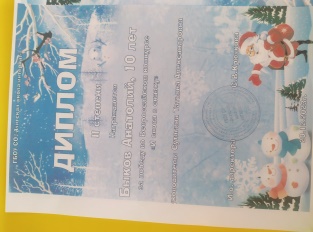 ГБОУ СО «Ачитская школа-интернат»п.Ачит3 класс диплом 2 степени-2декабрьМеждународный  конкурс чтецов «Я вновь читаю Пушкинские строки»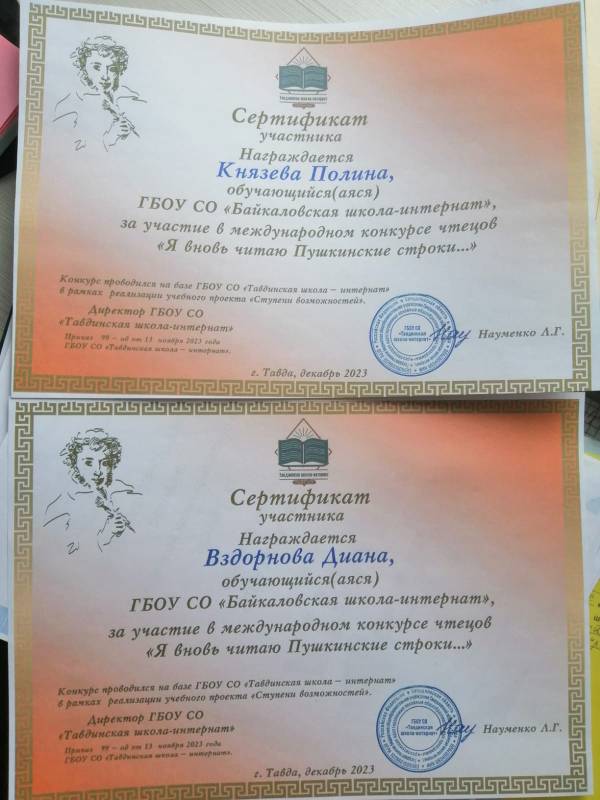 Всероссийский,ГБОУ СО «Тавдинская школа-интернат»Г. Тавда9 класс сертификат-2Князева ПолинаВздорнова Диана